Publicado en Weston, FL el 26/10/2018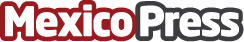 Melodic, el nuevo proyecto para aprender música online con profesores en vivoMelodic es una plataforma de E-Learning de música en Español, con profesores en vivo y 'HeadQuarter' en Miami, servidores en San Francisco y profesores en más de 25 ciudades de LatinoAmerica para todo el mundo de habla hispanaDatos de contacto:Vicente Jubescontacto@latinongroup.com3053000404Nota de prensa publicada en: https://www.mexicopress.com.mx/melodic-el-nuevo-proyecto-para-aprender-musica Categorías: Internacional Música Entretenimiento Emprendedores E-Commerce http://www.mexicopress.com.mx